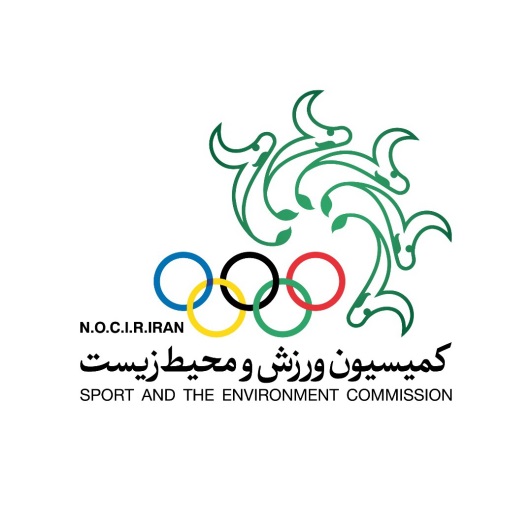 فراخوان انتخاب برترین آثار علمی (کتاب، طرح پژوهشی، پایان‌نامه و مقاله) در زمینه مدیریت پایدار ورزش  کمیسیون ورزش و محیط زیست کمیته ملی المپیک جمهوری اسلامی ایران در راستای اهداف خود و به منظور تاکید بر توسعه علمی مفهوم "مدیریت پایدار و حفاظت محیط زیست در ورزش" برگزار می‌کند: "جشنواره انتخاب برترین آثار علمی حوزه مدیریت پایدار در ورزش"زمان برگزاری: هفته هوای پاک (26 دی ماه) – 1399 به صورت مجازی (وبینار)مهلت ارسال آثار: 20 آذرماه لغایت 10 دی ماه 1399 ( به مدت 20 روز)آثار در چهار حوزه کتاب، مقاله، پایاننامه / رساله و طرحهای پژوهشی (از سال 1390 به اینسو) مورد بررسی قرار میگیرند.ارزیابی آثار و انتخاب برترینها، توسط هیات داوران انجام خواهد شد.برترین‌های هر حوزه به مدت 10 دقیقه به صورت وبینار در خصوص اثر علمی خود سخنرانی خواهند داشت.پژوهشگران و مولفین می‌توانند آثار علمی خود شامل مقالات علمی انتشاریافته در مجلات معتبر مورد تایید وزارتین، کتابهای انتشار یافته و گزارش طرح‌های پژوهشی، پایان‌نامه و رساله اتمام یافته خود را در موعد مقرر به صورت فایل pdf و word و به همراه فرمهای تکمیل شده به آدرس ایمیل greensport2021@gmail.com ارسال نمایند. لطفاً بهمنظور دریافت فرمهای ثبتنام و اصالت طرح به سایت کمیته ملی المپیک (http://www.olympic.ir) مراجعه نمایید. محورهای اصلی:ورزش و محیط زیست- اثرات آلودگی‌های محیطی بر روی سلامت و راندمان ورزشکاران- بررسی انواع آلودگی‌های محیط زیستی در فضاها و اماکن ورزشی - نقش و جایگاه ورزشکاران در توسعه فرهنگ حفاظت محیط زیست - اثرات ناسازگار فعالیت‌های ورزشی بر محیط‌های طبیعی - ارزیابی کیفیت محیطی در فضاها و اماکن ورزشی- اثرات و پیامدهای انجام ورزش در محیط‌های آلوده (آلودگی صوتی،‌آلودگی هوا، آلودگی آب)- اثر پدیده‌های جهانی نظیر تغییر اقلیم، گرمایش جهانی، باران اسیدی، وارونگی هوا و ... بر ورزش و ورزشکاران ایمنی بهداشتی و ورزش- بررسی پارامترهای بهداشتی در محیط‌های ورزشی نظیر استخرها، سالن‌های سرپوشیده و ...- بررسی اثر بیماری‌های واگیردار و همه‌گیر نظیر کرونا، زیکا، سارس و ... بر رویدادهای ورزشی - استانداردها و شاخص‌های ارزیابی کیفیت بهداشتی اماکن و فضاهای ورزشیتوسعه پایدار و ورزش - راهبردهای توسعه ورزش پایدار- بازاریابی سبز در ورزش- نقش و اهمیت اصول توسعه پایدار در مدیریت ورزشی - شاخص‌شناسی ورزش سبز (ورزش پایدار)- مدیریت ورزشی پایدار در رویدادها و اماکن ورزشی- نقش و جایگاه ورزش، سازمانهای ورزشی ورزشکاران در اشاعه فرهنگ پایداری- اهمیت و جایگاه ورزش در تحقق اهداف هفدهگانه توسعه پایدار